Income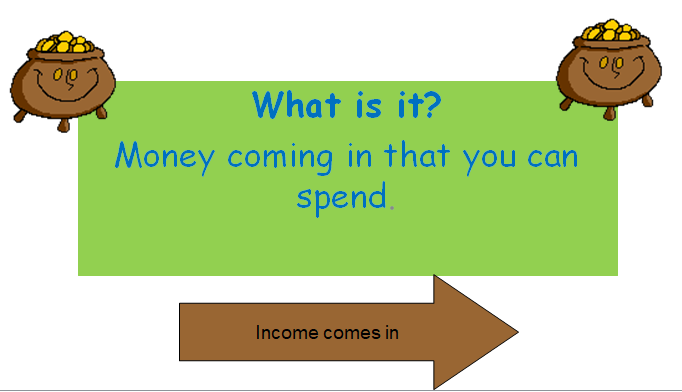 Do you have a student have any income?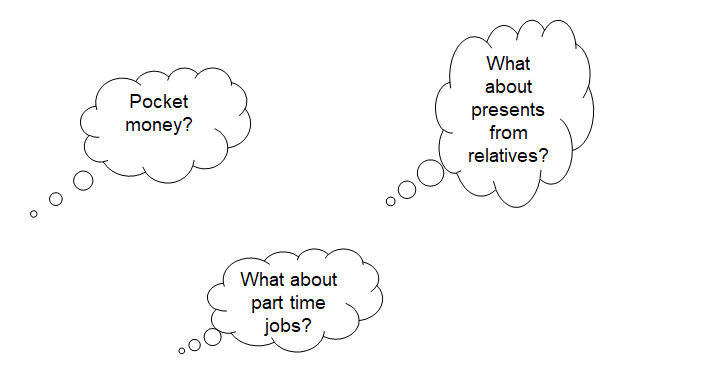 What income do employed people have?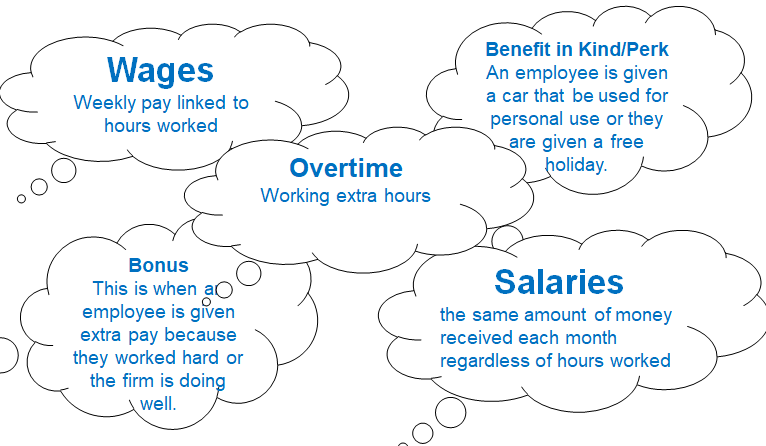 What income do unemployed people have?The 3 types of Income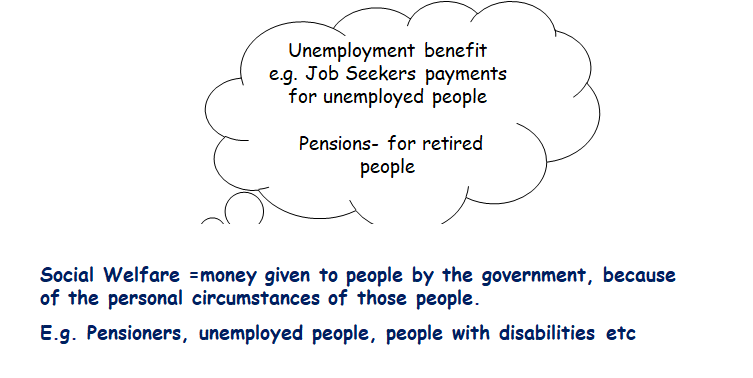 1. Regular Income2. Irregular3. Benefit in Kind/Perks1. Regular IncomeThis is predictable amount of money received every week or month. In other words, you can rely on receiving this income.Wages/Salaries- Is payment received for workPocket moneyJobseekers Benefit- Payment made to the unemployed who are looking for workPension- Money the government pay to retired people over 66 years of ageGrant- Money received by a household or business that does not have to be paid back. An example would be a student grant for going to college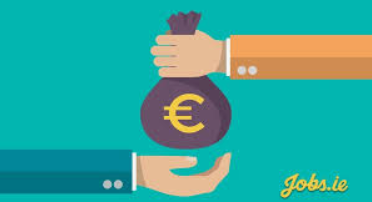 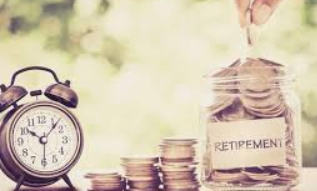 2. Irregular IncomeThis is unpredictable income in size and when you will receive it. In other words you cannot rely on it. Overtime- Payment to employees for extra hours worked Interest- for example, your money sitting in the bank earns interestBonus- For hitting a target- example goal scoring bonus on FIFALottery WinLoans- Given to you by financial institutions like the bank when neededDividend- A share of the profits from investing in a business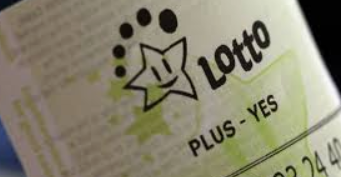 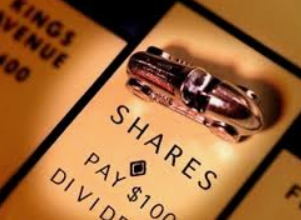 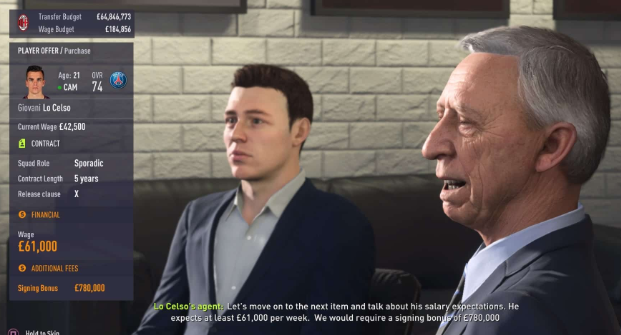 3. Benefit in Kind/PerksThese are non-cash sources of income given by an employer to an employee. Given to keep employees happy/motivated etc…Examples: Company Cars, phones, gym memberships, free food at lunch, parking space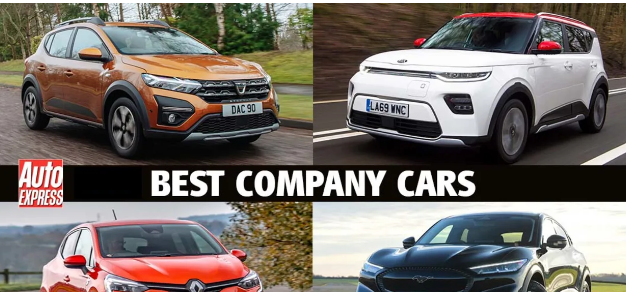 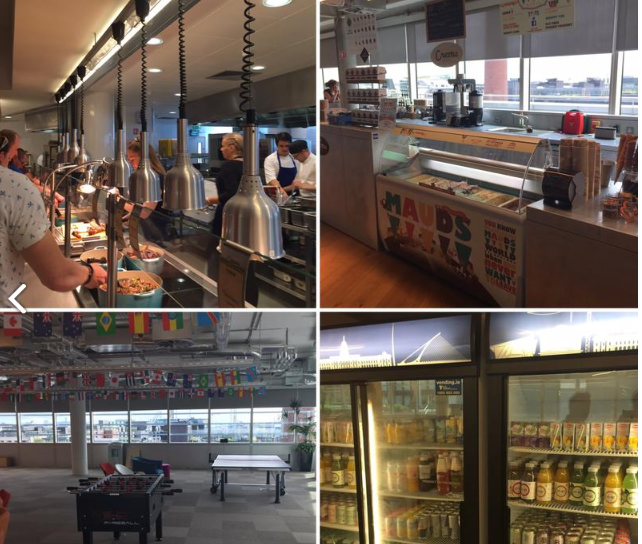 Activity: Based on what we have covered in class so far, can you match these types of income to their sources of income?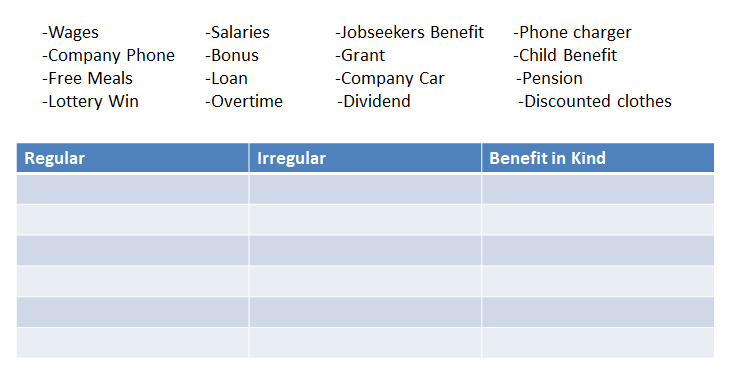 The Importance of Recording our Income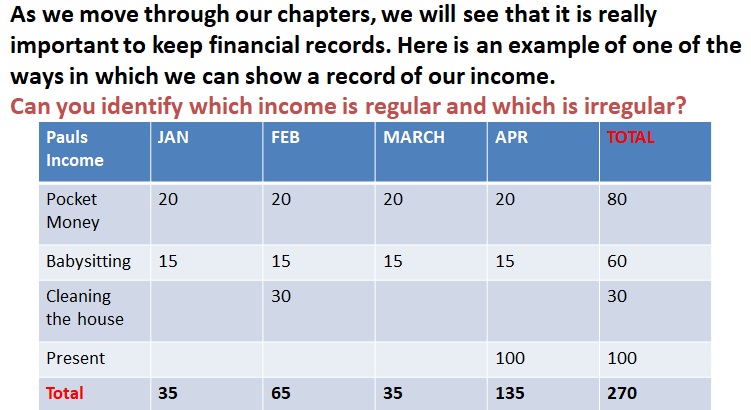 